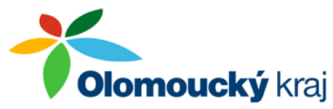 Program finanční podpory poskytování sociálních služeb v Olomouckém krajiDODATEKVěcně příslušný odbor:	Odbor sociálních věcí Krajského úřadu Olomouckého krajeKontakt:					Jeremenkova 40 b, 779 11 OLOMOUCsekretariát odborutel.: 585 508 219Zpracoval: 		 			Odbor sociálních věcí Krajského úřadu Olomouckého krajeSchváleno:	Usnesením Zastupitelstva Olomouckého kraje 
č. UZ/xx/xx/2017 ze dne 19. 6. 2017Platnost od:	19. 6. 2017Účinnost od:	1. 7. 2017Zveřejnění na úřední desce:	1. 7. 2017	Změny v Obecné části:V čl. 1. 3. Přezkoumání vyrovnávací platby, odst. (2) mění takto:Podnik předloží do 25. 1. následujícího roku poskytovateli stanoveným způsobem (prostřednictvím aplikace KISSoS) podklady pro výpočet výše vyrovnávací platby. Při poskytnutí finančních prostředků z veřejných rozpočtů nad rámec maximální vyrovnávací platby jde o nepovolenou veřejnou podporu (tzv. překompenzaci), kterou je povinen podnik vrátit pověřovateli.Obecný popis a dopad změny: Změna způsobu podávání podkladů pro přezkoumání výše vyrovnávací platby z písemné formy na elektronickou (prostřednictvím aplikace KISSoS).Navrhovanou změnou dochází k výraznému zjednodušení způsobu podávání podkladů pro přezkoumání výše vyrovnávací platby. Tento způsob je pro příjemce dotace uživatelsky příznivější a rovněž umožní eliminaci (poměrně výrazné) chybovosti při podávání podkladů pro přezkoumání výše vyrovnávací platby a rovněž usnadní kontrolu údajů ze strany poskytovatelů dotace. Systém rovněž umožní export dat, která mohou být dále využita při činnosti OSV.  V Příloze č. 1 k obecné části – Parametry pro výpočet výše vyrovnávací platby se mění u služby Intervenční centra takto:Změny ve zvláštní části – Podprogramu č. 1:Článek 5. 4. Finanční vypořádání dotace se mění takto:Příjemce je povinen poskytnutou dotaci vypořádat.Vypořádání dotace zpracuje příjemce dotace za období týkající se celého roku, na který je dotace poskytnuta. Vypořádání dotace zpracuje příjemce dotace elektronicky prostřednictvím webové aplikace KISSoS:systém nabídne formulář pro vypořádání;po vyplnění formuláře následuje automatická formální kontrola chyb týkajících se vyplněnosti formuláře, po níž dojde k vygenerování sestavy ve formátu PDF, kterou uživatel v aplikaci podepíše kvalifikovaným elektronickým podpisem (uživatel vybere kvalifikovaný elektronický podpis k podpisu vytvořeného vypořádání);po podepsání je formulář pro uživatele uzamčen.Jiné možnosti podání vypořádání nejsou přípustné.Příjemce podá poskytovateli vypořádání dotace do 25. 1. následujícího rokuNeprovedení vypořádání dotace nebo nedodržení termínu pro vypořádání dotace je důvodem pro nepřidělení dotace na další rok.Příjemce je povinen v rámci vypořádání uvést všechny zdroje financování sociální služby. Příjemce je povinen do 31. 1. následujícího roku vrátit na účet poskytovatele uvedený ve smlouvě:případné nevyčerpané prostředky,část účelové dotace, která tvoří zisk služby, tj. převýší-li celkové příjmy (výnosy) celkové výdaje (náklady) služby.  V případě, že ta část účelové dotace, která tvoří zisk služby, bude dle výkazu zisku a ztrát zjištěna po uplynutí doby uvedené v předchozím odstavci, je příjemce rovněž povinen tuto část účelové dotace vrátit, a to do 30 kalendářních dnů od zjištění této skutečnosti.Rozhodným okamžikem vrácení nevyčerpaných finančních prostředků účelové dotace zpět na účet poskytovatele je jejich připsání na účet poskytovatele. Jako variabilní symbol příjemce uvede své IČ a jako specifický symbol uvede identifikátor služby.Obecný popis a dopad změny: Změna způsobu podávání finančního vypořádání dotace z tohoto podprogramu z písemné formy na elektronickou (prostřednictvím aplikace KISSoS).Navrhovanou změnou dochází k výraznému zjednodušení způsobu podávání finančního vypořádání dotace. Tento způsob je pro příjemce dotace uživatelsky příznivější a rovněž umožní eliminaci (poměrně výrazné) chybovosti při podávání finančního vypořádání a rovněž usnadní kontrolu údajů ze strany poskytovatelů dotace. Systém rovněž umožní export dat, která budou využívána při podávání při podávání konečného přehledu o čerpání dotace na MPSV ČR. Změny týkající se formulářů.Formuláře na rok 2017 se ruší a při úkonech, které jsou prostřednictvím formulářů vůči poskytovateli realizovány, budou využity formuláře schválené v Programu finanční podpory poskytování sociálních služeb v Olomouckém kraji na rok 2018.§Druh službyJednotka pro výpočetJZ 60aIntervenční centraÚdaje o personálním zabezpečení - úvazky pracovníků v přímé péči       880 000    §Druh službyJVPmax60aIntervenční centra906 400